Форма 8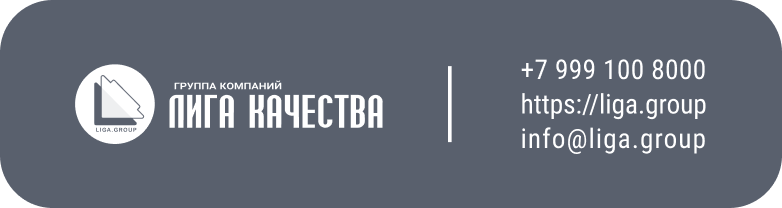 (в ред. Приказа Минтруда России от 20.02.2014 № 103н)СООБЩЕНИЕ
о последствиях несчастного случая на производстве
и принятых мерахНесчастный случай на производстве, происшедший  	(дата несчастного случая)с  (фамилия, инициалы пострадавшего)работающим(ей), работавшим(ей)  (профессия (должность) пострадавшего, место работы:наименование, место нахождения и юридический адрес организации, фамилия и инициалыработодателя – физического лица и его регистрационные данные, индивидуальный номер рабочего места, определенный по результатам проведения специальной оценки условий труда)(должность, фамилия, инициалы лица, утвердившего акт о несчастном случае на производстве)Последствия несчастного случая на производстве:1) пострадавший выздоровел; переведен на другую работу; установлена инвалидность III, II, I групп; умер (нужное подчеркнуть);2) окончательный диагноз по заключению (справке) лечебного учреждения(при несчастном случае со смертельным исходом – по заключению органа судебно-медицинской экспертизы)	;Продолжительность выполнения другой работы (в случае перевода пострадавшего на другую работу)  		рабочих дней;4) стоимость испорченного оборудования и инструмента в результате несчастного случая на производстве  		руб.;5) стоимость разрушенных зданий и сооружений в результате несчастного случая на производстве
		руб.;6) сумма прочих расходов (на проведение экспертиз, исследований, оформление материалов и др.)
		руб.;7)	суммарный материальный ущерб от последствий несчастного случая на производстве
	руб.;(сумма строк 4 – 7)8)	сведения о назначении сумм ежемесячных выплат пострадавшему в возмещение вреда
	;(дата и номер приказа (распоряжения) страховщика о назначении указанных сумм, размер сумм)9) сведения о назначении сумм ежемесячных выплат лицам, имеющим право на их получение (в случае смерти пострадавшего)  (дата и номер приказа (распоряжения) страховщика	;о назначении указанных сумм, размер сумм)10) сведения о решении прокуратуры о возбуждении (отказе в возбуждении) уголовного дела по факту несчастного случая на производстве  (дата, номер и краткое содержание решения прокуратуры по факту данного несчастного случая)Принятые меры по устранению причин несчастного случая на производстве:(излагается информация о реализации мероприятий по устранению причин несчастного случая,предусмотренных в акте о несчастном случае, предписании государственного инспектора труда идругих документах, принятых по результатам расследования)Данный несчастный случай оформлен актом о несчастном случае на производстве №,утвержденным “”200г.3) продолжительность временной нетрудоспособности пострадавшегодней.Освобожден от работы с “”200г. по “”200г.Работодатель (его представитель)(фамилия, инициалы, должность, подпись)Главный бухгалтер(фамилия, инициалы, подпись)(дата)